هو المنادي في قطب العالم امروز أبواب بيان مفتوح ونيّرحضرت بهاءاللهاصلی فارسی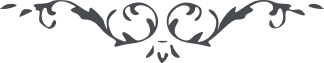 من آثار حضرة بهاءالله – لئالئ الحكمة، المجلد 2، لوح رقم (117)، الصفحة 230 - 231هو المنادی فی قطب العالمامروز ابواب بیان مفتوح و نیّر عرفان از افق سماء مالک ادیان مشرق و بحار علوم و فنون موّاج و آفتاب حقیقت از افق سماء سجن لائح و هویدا طوبی از برای نفسیکه خود را بی بهره نساخت و از فضل ایّام محروم نماند طوبی لک و لمن شرب رحیق العطاء من ید عطاء ربّه الفیّاض الکریم انّه من الفائزین فی کتابه المبین .